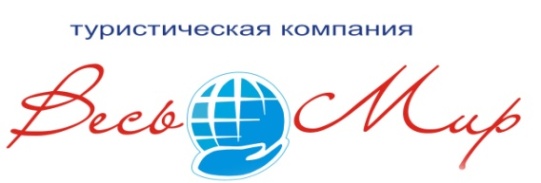 РТ, 420107, г Казань, ул. Спартаковская, д. 2, оф.312е-mail: allworld-tour@mail.ruсайт: www.vesmirkazan.ruтелефакс:  (843) 296-93-70; 8 (900) 325-27-30______________________________________________________________________________________Стоимость путевок в санаторий «Лесная сказка» в 2020 годуПодробная информация по санаторию здесь…Пенсионерам: специальные заезды по специальным ценам с трансфером из Казани! (см. здесь…)Цены действуют с 09.01.20г. по 15.06.20г.  Расчетный период / час: сутки / заезд – 12:00, выезд – 12:00.- балконы только в номерах с видом на озеро.*- акция не распространяется на лечение и спецакции.Условия обслуживания:
Расчетный час: заезд – 12:00, выезд – 12:00. Расчетный период – сутки.Дети: принимаются с 2-х лет, на лечение с 7 лет. До 4-х лет принимаются без места и питания – с оплатой комм.услуг.Документы на заселение: Путевка, документы, удостоверяющие личность ВСЕХ участников тура (паспорт), страховой медицинский полис, санаторно-курортную карту (если путевка с лечением, давностью не менее 2-х месяцев), СНИЛС.Для детей до 14 лет нужна справка об эпидокружении.Условные обозначения: основное место: «2» – 2-х спальная кровать, «1» – 1-спальная кровать, доп. Место: «2» – диван, «1» – кресло-кровать.РазмещениеКол-воместКол-воместПроживание,питаниеПроживание,питаниеПроживание,питание, лечениеПроживание,питание, лечениеСанаторный корпусосн.доп.Проживание,питаниеПроживание,питаниеПроживание,питание, лечениеПроживание,питание, лечение(TV, душ, санузел, балкон*)(TV, душ, санузел, балкон*)(TV, душ, санузел, балкон*)1 чел.2 чел.1 чел.2 чел.2-х местный стандартный номер1+12.0004.0002.4504.9002-х местный стандартный номер ПЕНСИОНЕР1.5502-х местный стандартный номер АКЦИЯ1.8502-х местный стандартный номер (реб. до 4 лет)1+11.2001.4702-х местный стандартный номер (реб. 4-14 лет)1+11.8002.2051-но местный стандартный номер13.5504.000Номера улучшенной комфортности1 чел.2 чел.1 чел.2 чел.(ТВ, холодильник, посуда, душ, санузел, балкон*)2-х местный улучшенный номер1+12.3004.6002.7505.5502-х местный улучшенный номер ПЕНСИОНЕР1.8002-х местный улучшенный номер АКЦИЯ2.1002-х местный улучшенный номер (реб. до 4 лет)1+11.3801.6502-х местный улучшенный номер (реб. 4-14 лет)1+11.8402.475(ТВ, посуда, душ, санузел, балкон*)1-но комнатный Люкс №№ 110, 120 (+хол-к), 402, 40823.9004.3504.3505.250Номера повышенной комфортности1 чел.2 чел.1 чел.2 чел.(ТВ, холодильник, мягкая мебель, посуда, ванна, санузел)(ТВ, холодильник, мягкая мебель, посуда, ванна, санузел)(ТВ, холодильник, мягкая мебель, посуда, ванна, санузел)2-х комнатный Люкс № 118225.2505.7005.7006.600(ТВ, холодильник, мягкая мебель, посуда, 2 душа, 2 санузла, балкон*)(ТВ, холодильник, мягкая мебель, посуда, 2 душа, 2 санузла, балкон*)(ТВ, холодильник, мягкая мебель, посуда, 2 душа, 2 санузла, балкон*)1 чел.2 чел.1 чел.2 чел.3-х комнатный номер повыш. комфортности № 301226.1506.6006.6007.500(ТВ, холодильник, диван, посуда, душ, санузел)(ТВ, холодильник, диван, посуда, душ, санузел)(ТВ, холодильник, диван, посуда, душ, санузел)1 чел.2 чел.1 чел.2 чел.1-но комнатный Люкс №№ 401, 403, 405225.2505.7005.7006.600(ТВ, холодильник,  диван, кресло-кровать, посуда, душ, санузел)(ТВ, холодильник,  диван, кресло-кровать, посуда, душ, санузел)(ТВ, холодильник,  диван, кресло-кровать, посуда, душ, санузел)1 чел.2 чел.1 чел.2 чел.1-но комнатный Люкс №№ 409, 41122+15.2505.7005.7006.600(ТВ, холодильник,  диван, кресло-кровать, посуда, душ, санузел)(ТВ, холодильник,  диван, кресло-кровать, посуда, душ, санузел)(ТВ, холодильник,  диван, кресло-кровать, посуда, душ, санузел)1 чел.2 чел.1 чел.2 чел.1-но комнатный Люкс №№ 407225.2505.7005.7006.600(ТВ, холодильник,  2 кресла,  посуда, душ, санузел)(ТВ, холодильник,  2 кресла,  посуда, душ, санузел)(ТВ, холодильник,  2 кресла,  посуда, душ, санузел)1 чел.2 чел.1 чел.2 чел.2-х комнатный Люкс № 404   (2- местный)1+15.2505.7005.7006.600(ТВ, холодильник,  мягкая мебель, 3 кресла-кровати, посуда, душ, санузел)(ТВ, холодильник,  мягкая мебель, 3 кресла-кровати, посуда, душ, санузел)(ТВ, холодильник,  мягкая мебель, 3 кресла-кровати, посуда, душ, санузел)1 чел.2 чел.1 чел.2 чел.2-х комнатный Люкс № 410257.2507.7007.7008.600(ТВ, холодильник,  мягкая мебель, 2 кресла, 1-сп.кровать, посуда, душ, с/у)(ТВ, холодильник,  мягкая мебель, 2 кресла, 1-сп.кровать, посуда, душ, с/у)(ТВ, холодильник,  мягкая мебель, 2 кресла, 1-сп.кровать, посуда, душ, с/у)1 чел.2 чел.1 чел.2 чел.3-х комнатный Люкс № 400237.2507.7007.7008.600Услуги по организации питания и леченияСтоимостьСтоимостьСтоимостьСтоимостьПитание 4-х разовое1 чел. / сутки1 чел. / сутки450450450450Дополнительное питание1 чел. / сутки1 чел. / сутки850850850850Лечение1 чел. / сутки1 чел. / сутки450450450450Ребенок без места и питания (комм.услуги)400400400400